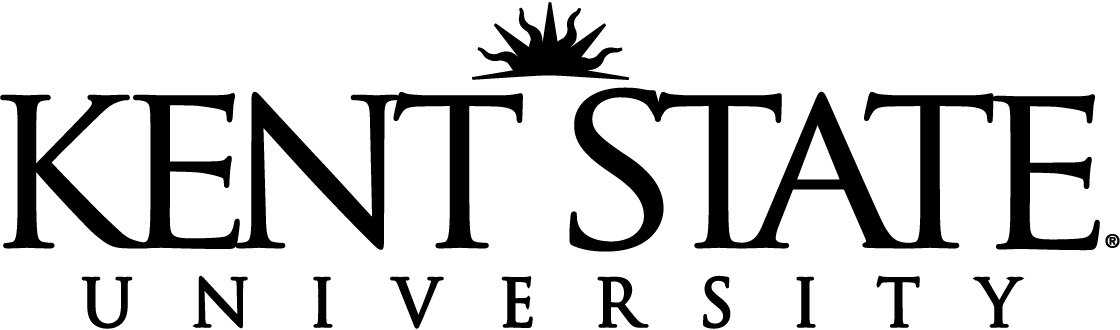 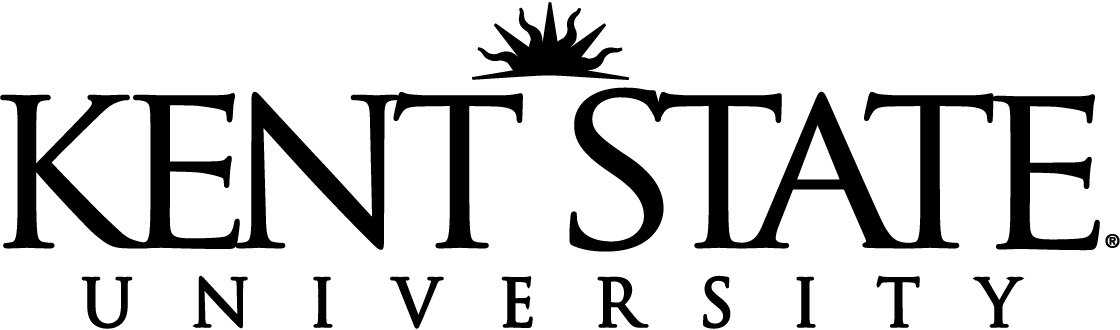 Complete & email to cscjobs@kent.edu by NOON on FRIDAY, JANUARY 30, 2015.To complete: type directly into applicable fields, save completed document to your computer, and then attach it to an email to cscjobs@kent.edu.   Career Services Center      261 Schwartz Center, Kent, Ohio 44242-0001Telephone: 330-672-2360            Fax: 330-672-2057            www.kent.edu/career                            5/14/14School District InformationSchool District InformationDistrict Name: Contact Phone/Ext:    Contact Name (resume reviewer):  Contact Email: Licensure Needs: Please check all areas you are willing to interviewLicensure Needs: Please check all areas you are willing to interview  Administration K-12  American Sign Language (ASL as foreign language)  Art Ed  Curriculum and Instruction   Dance Ed  Deaf Ed Intervention Specialist  Early Childhood Ed (Pre K-3)  Early Intervention Specialist  Earth Science  Ed Interpreter  Family & Consumer Science Ed  French Ed  German Ed  Gifted  Instructional Technology Computer  Instructional Technology General  Integrated Business Ed  Integrated Language Arts  Integrated Mathematics  Integrated Science  Integrated Social Studies  Latin Education  School Library/Media Endorsement  Life Science (Biology)  Life Science (Biology/Chemistry)  Middle Childhood Generalist Endorsement  Middle Childhood Language Arts  Middle Childhood Math  Middle Childhood Reading  Middle Childhood Science  Middle Childhood Social Studies  Mild to Moderate Intervention Specialist  Moderate to Intensive Intervention Specialist  Music Education - Choral/General Music  Music Education - Instrumental  Physical Ed  Physical Ed/Health Ed  Physical Science (Physics/Chemistry)  Russian Ed  School Counseling   School Health Ed  School Psychology   Spanish Ed  Speech Language Pathology  Technology Ed  TESL (Teaching English as a 2nd language)  Trade & Industrial Ed  Transition Specialist EndorsementOther Needs:Other Needs:Minimum GPA:  Coaching Needs: 